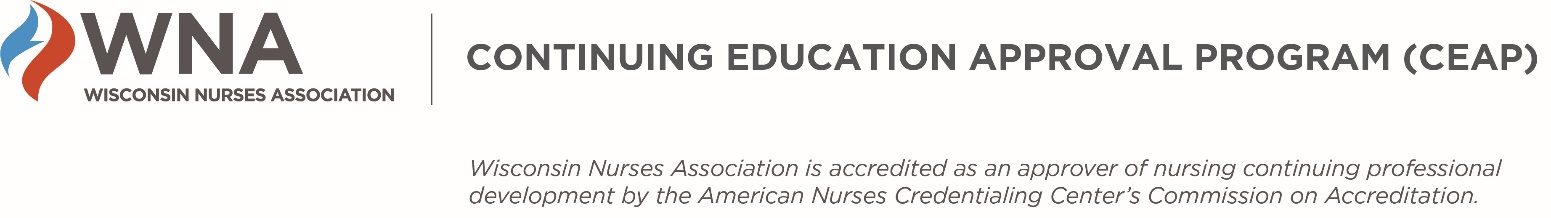 Educational Activity Planning Form ADDENDUM FORENDURING MATERIALS DEVELOPED DIRECTLY FROM LIVE ACTIVITIESDirections: Use this form only for documenting the development of enduring materials (on-demand webinars or self-study) from live activities for which you have already designated nursing contact hours.  FOR ANY NEW planners/presenters/authors/content reviewers/faculty not involved in the Live Activity, attach the following AFTER THE TABLE BELOW: (To add rows, put cursor in last line, last cell and hit “Tab” key on the keyboard)  During the review process, WNA CEAP reserves the right to request any additional documentation required to determine compliance with WNA CEAP criteria.PROVIDER INFORMATIONPROVIDER INFORMATIONProvider Unit Name:Activity Title: Activity Start Date: ACTIVITY DESCRIPTIONACTIVITY DESCRIPTIONACTIVITY DESCRIPTIONACTIVITY DESCRIPTIONACTIVITY DESCRIPTIONACTIVITY DESCRIPTIONENDURING MATERIAL: ENDURING MATERIAL: ENDURING MATERIAL: ENDURING MATERIAL: ENDURING MATERIAL: 1. Indicate ANCC-defined activity type:1. Indicate ANCC-defined activity type:2. Indicate format:2. Indicate format:2. Indicate format:EM (Enduring Material)Printed self-studyPrinted self-studyIEM (Internet Enduring Material)Online webinar recordingOnline webinar recordingCD/DVDCD/DVDOther (Describe):Provide URL (website address) for access to the activity:Number of contact hours one participant can earn (“NURSING CREDITS”):Number of contact hours one participant can earn (“NURSING CREDITS”):Describe the sequence of the activity including any pre-work, any assignments, etc. EDUCATIONAL DEVELOPMENT NOTE:  CNE must address a need for improvement in knowledge, skill, or practice and/or address a problem in practice.EDUCATIONAL DEVELOPMENT NOTE:  CNE must address a need for improvement in knowledge, skill, or practice and/or address a problem in practice.EDUCATIONAL DEVELOPMENT NOTE:  CNE must address a need for improvement in knowledge, skill, or practice and/or address a problem in practice.EDUCATIONAL DEVELOPMENT NOTE:  CNE must address a need for improvement in knowledge, skill, or practice and/or address a problem in practice.2.Are the gap, need, and evidence the same as for the Live Activity? If not, explain any differences. Are the gap, need, and evidence the same as for the Live Activity? If not, explain any differences. Are the gap, need, and evidence the same as for the Live Activity? If not, explain any differences. YesYesNoNoIf no, explain:   3.Are the outcomes the same as for the Live Activity? If not, explain any differences.This includes the desired outcomes and HOW the outcomes will be measured. Are the outcomes the same as for the Live Activity? If not, explain any differences.This includes the desired outcomes and HOW the outcomes will be measured. Are the outcomes the same as for the Live Activity? If not, explain any differences.This includes the desired outcomes and HOW the outcomes will be measured. YesYesNoNoIf no, explain: 4. Is the content exactly the same as for the Live Activity? If not, explain any differences. (See Live Activity I.) Is the content exactly the same as for the Live Activity? If not, explain any differences. (See Live Activity I.) Is the content exactly the same as for the Live Activity? If not, explain any differences. (See Live Activity I.) YesYesNoNoIf no, provide new information with time frames noted. 5.What learning engagement strategies will you use to help learners achieve the learning outcome(s)? TIP: For example: question/answer; participant reflection; polls; case studies; scenarios.AWARDING CONTACT HOURSAWARDING CONTACT HOURSAWARDING CONTACT HOURSAWARDING CONTACT HOURSIndicate your criteria for awarding contact hours for successful completion for this activity: (check all that apply to this Enduring Material activity).Indicate your criteria for awarding contact hours for successful completion for this activity: (check all that apply to this Enduring Material activity).Indicate your criteria for awarding contact hours for successful completion for this activity: (check all that apply to this Enduring Material activity).Indicate your criteria for awarding contact hours for successful completion for this activity: (check all that apply to this Enduring Material activity).Attendance at entire activityAttendance at entire activityAttendance for a specified period of time (e.g., miss no more than 10 minutes, etc.)Attendance for a specified period of time (e.g., miss no more than 10 minutes, etc.)Credit awarded commensurate with participation (credit for partial attendance) Credit awarded commensurate with participation (credit for partial attendance) Attendance at one or more sessions of a multi-session activityAttendance at one or more sessions of a multi-session activityCompletion of assignments, pre-work, etc.Completion of assignments, pre-work, etc.Electronic measurement system (e.g., LMS record of time spent on activity) Electronic measurement system (e.g., LMS record of time spent on activity) Completion/submission of evaluation form Completion/submission of evaluation form Successful completion of a post-test (attendee must score ____ % or higher)Successful completion of a post-test (attendee must score ____ % or higher)Successful completion of a return demonstrationSuccessful completion of a return demonstrationOther (Describe):  Describe how you will verify participation: Describe how you will track the number of credits provided to each participant if partial credit is allowed.4.CONTACT HOUR (“NURSING CREDITS”) CALCULATION – MAXIMUM NUMBER OF CONTACT HOURS ONE PARTICIPANT CAN EARN AND TOTAL HOURS AVAILABLE CALCULATION(These calculations are identical for Enduring Materials.) CONTACT HOUR (“NURSING CREDITS”) CALCULATION – MAXIMUM NUMBER OF CONTACT HOURS ONE PARTICIPANT CAN EARN AND TOTAL HOURS AVAILABLE CALCULATION(These calculations are identical for Enduring Materials.) CONTACT HOUR (“NURSING CREDITS”) CALCULATION – MAXIMUM NUMBER OF CONTACT HOURS ONE PARTICIPANT CAN EARN AND TOTAL HOURS AVAILABLE CALCULATION(These calculations are identical for Enduring Materials.) CONTACT HOUR (“NURSING CREDITS”) CALCULATION – MAXIMUM NUMBER OF CONTACT HOURS ONE PARTICIPANT CAN EARN AND TOTAL HOURS AVAILABLE CALCULATION(These calculations are identical for Enduring Materials.) CONTACT HOUR (“NURSING CREDITS”) CALCULATION – MAXIMUM NUMBER OF CONTACT HOURS ONE PARTICIPANT CAN EARN AND TOTAL HOURS AVAILABLE CALCULATION(These calculations are identical for Enduring Materials.) Pilot studyPilot studyPilot studyPilot studyHistorical data Recorded webinar time  (plus evaluation time)Historical data Recorded webinar time  (plus evaluation time)Historical data Recorded webinar time  (plus evaluation time)Historical data Recorded webinar time  (plus evaluation time)Historical data Recorded webinar time  (plus evaluation time)Historical data Recorded webinar time  (plus evaluation time)Historical data Recorded webinar time  (plus evaluation time)Historical data Recorded webinar time  (plus evaluation time)Complexity of contentMergener FormulaComplexity of contentMergener FormulaComplexity of contentMergener FormulaComplexity of contentMergener FormulaComplexity of contentMergener FormulaComplexity of contentMergener FormulaComplexity of contentMergener FormulaComplexity of contentMergener FormulaOther: (describe)Number of contact hours to be awarded:*  Number of contact hours to be awarded:*  *This number goes on the certificate and on Page 1 of this application addendum.*This number goes on the certificate and on Page 1 of this application addendum.*This number goes on the certificate and on Page 1 of this application addendum.*This number goes on the certificate and on Page 1 of this application addendum.5.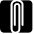 ATTACH A CERTIFICATE OR OTHER DOCUMENT INDICATING LEARNER SUCCESSFUL COMPLETION FOR THE ENDURING MATERIAL ACTIVITY.Certificate includes: title and date of activity; name and address (web address acceptable) of Provider; number of contact hours awarded; participant name (or space for); and WNA Approval statement. ATTACH A CERTIFICATE OR OTHER DOCUMENT INDICATING LEARNER SUCCESSFUL COMPLETION FOR THE ENDURING MATERIAL ACTIVITY.Certificate includes: title and date of activity; name and address (web address acceptable) of Provider; number of contact hours awarded; participant name (or space for); and WNA Approval statement. ATTACH A CERTIFICATE OR OTHER DOCUMENT INDICATING LEARNER SUCCESSFUL COMPLETION FOR THE ENDURING MATERIAL ACTIVITY.Certificate includes: title and date of activity; name and address (web address acceptable) of Provider; number of contact hours awarded; participant name (or space for); and WNA Approval statement. ATTACH A CERTIFICATE OR OTHER DOCUMENT INDICATING LEARNER SUCCESSFUL COMPLETION FOR THE ENDURING MATERIAL ACTIVITY.Certificate includes: title and date of activity; name and address (web address acceptable) of Provider; number of contact hours awarded; participant name (or space for); and WNA Approval statement. REQUIRED INFORMATION PROVIDED TO LEARNERSNOTE:  Required information must be provided to learners BEFORE the learning activity.  REQUIRED INFORMATION PROVIDED TO LEARNERSNOTE:  Required information must be provided to learners BEFORE the learning activity.  REQUIRED INFORMATION PROVIDED TO LEARNERSNOTE:  Required information must be provided to learners BEFORE the learning activity.  1.The following information must be provided to participants prior to the start of content for the Enduring Material.The following information must be provided to participants prior to the start of content for the Enduring Material.Name of Applicant organization awarding contact hoursWNA Approval statement (please refer to the Instructions for the correct approval statement)Criteria for awarding contact hours (successful completion requirements)Presence or absence of conflicts of interest for everyone in a position to control activity content (planners, presenters, authors, content reviewers, other faculty)If applicable, joint-provider statementIf applicable, commercial support information (names of commercial supporters – NO LOGOS)For Enduring Materials, the date that contact hours will no longer be offered for the activity (“Expiration Date”)2.ATTACH DISCLOSURES for the Enduring Material  learning activity to demonstrate that all applicable information above was communicated to learners prior to the learning activity.EVALUATION STRATEGIESEVALUATION STRATEGIESEVALUATION STRATEGIESEVALUATION STRATEGIESEVALUATION STRATEGIESHow will you evaluate the learning activity (to show evidence that change in knowledge, skills, and/or practice of the target audience was assessed as a result of participation in the learning activity)?How will you evaluate the learning activity (to show evidence that change in knowledge, skills, and/or practice of the target audience was assessed as a result of participation in the learning activity)?How will you evaluate the learning activity (to show evidence that change in knowledge, skills, and/or practice of the target audience was assessed as a result of participation in the learning activity)?How will you evaluate the learning activity (to show evidence that change in knowledge, skills, and/or practice of the target audience was assessed as a result of participation in the learning activity)?How will you evaluate the learning activity (to show evidence that change in knowledge, skills, and/or practice of the target audience was assessed as a result of participation in the learning activity)?1.Short term evaluation - REQUIRED: (check all that apply)Short term evaluation - REQUIRED: (check all that apply)Short term evaluation - REQUIRED: (check all that apply)Short term evaluation - REQUIRED: (check all that apply)Learner indicates s/he intends to change their professional practiceLearner indicates s/he intends to change their professional practiceLearner indicates s/he intends to change their professional practiceLearner demonstrates active participation in the learning activityLearner demonstrates active participation in the learning activityLearner demonstrates active participation in the learning activityGrading of completed assignments, pre-work, etc.Grading of completed assignments, pre-work, etc.Grading of completed assignments, pre-work, etc.Electronic measurement system (e.g., LMS record of time spent on activity)Electronic measurement system (e.g., LMS record of time spent on activity)Electronic measurement system (e.g., LMS record of time spent on activity)Completion/submission of evaluation formCompletion/submission of evaluation formCompletion/submission of evaluation formSuccessful completion of a post-test (attendee must score ____  % or higher)Successful completion of a post-test (attendee must score ____  % or higher)Successful completion of a post-test (attendee must score ____  % or higher)Successful completion of a return demonstrationSuccessful completion of a return demonstrationSuccessful completion of a return demonstrationCase study analysisCase study analysisCase study analysisOther (Describe):  2.ATTACH the EVALUATION for the Enduring Material learning activity.PLANNER & FACULTY INFORMATIONPLANNER & FACULTY INFORMATIONPLANNER & FACULTY INFORMATIONCheck here if there were no changes in planners/presenters/authors/content reviewers/faculty for the Enduring Material activity.  You are done completing this form. Be sure to attach all items required in any sections above.Check here if there were no changes in planners/presenters/authors/content reviewers/faculty for the Enduring Material activity.  You are done completing this form. Be sure to attach all items required in any sections above.Check here if there were changes in planners/presenters/authors/content reviewers/faculty. TIP: Please complete the following table only for any Planners/presenterS/authors/content reviewers/faculty that were not involved in the Live Activity.Check here if there were changes in planners/presenters/authors/content reviewers/faculty. TIP: Please complete the following table only for any Planners/presenterS/authors/content reviewers/faculty that were not involved in the Live Activity.ATTACH A CONFLICT OF INTEREST DISCLOSURE FOR ALL NEW PLANNERS, PRESENTERS/AUTHORS/FACULTY, AND CONTENT REVIEWERS.  Name of IndividualCredentialsIndividual’s Role Individual’s Role Individual’s Role Individual’s Role Individual’s Role Individual’s Role CNE NURSE PLANNERPLANNERCONTENT REVIEWEROTHER FACULTYAUTHOR OF ENDURING MATERIAL CONTENTPRESENTER OF ENDURING MATERIAL CONTENT